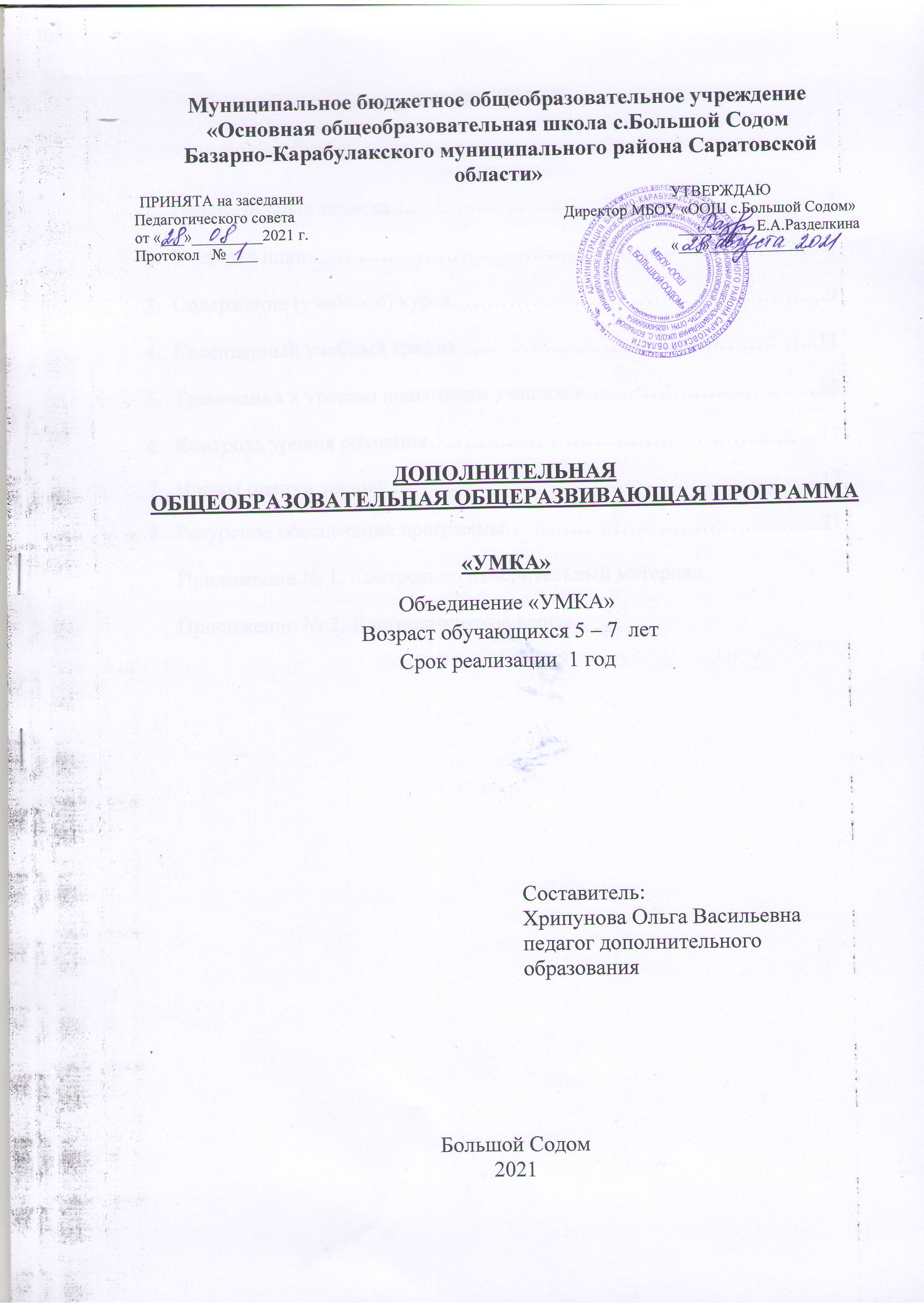 Муниципальное бюджетное общеобразовательное учреждение «Основная общеобразовательная школа с.Большой Содом Базарно-Карабулакского муниципального района Саратовской области» ПРИНЯТА на заседании						          УТВЕРЖДАЮПедагогического совета					Директор МБОУ «ООШ с.Большой Содом»от «___»_________2021 г. 						            _________  Е.А.Разделкина  Протокол   №____						            	          «___»____________ДОПОЛНИТЕЛЬНАЯ ОБЩЕОБРАЗОВАТЕЛЬНАЯ ОБЩЕРАЗВИВАЮЩАЯ ПРОГРАММА«УМКА»Объединение «УМКА» Возраст обучающихся 5 – 7  летСрок реализации  1 годСоставитель:Хрипунова Ольга Васильевнапедагог дополнительногообразованияБольшой Содом 2021СОДЕРЖАНИЕ:Пояснительная записка……………………………………………………3Учебный план……………………………………………………………...8Содержание (учебного) курса………………………………………….....9Календарный учебный график…………………………………………..11Требования к уровню подготовки учащихся…………………………...15Контроль уровня обучения………………………………………………17Нормы оценки знаний……………………………………………………17Ресурсное обеспечение программы……………………………………..21Пояснительная запискаИнформационная карта программы:Программа «УМКА». Направленность  –   социально-педагогическая. Уровень освоения  – общеразвивающая.Образовательная область – познавательная.Возрастной диапазон – 5 – 7 лет.Срок реализации –  1 год, в объеме 36 часов.Составитель программы – Хрипунова Ольга Васильевна педагог дополнительного образования.Программа составлена на основе программы «Преемственность»      (программа по подготовке к школе детей 5-7 лет) научный  руководитель  Федосова Н. А. (М.: Просвещение, 2012), рекомендованной Министерством образования Российской Федерации. Объединение – «УМКА».ФИО педагога – Хрипунова Ольга Васильевна.Дошкольное образование – это фундамент всей образовательной системы, так как именно здесь закладываются основы личности, определяющие характер будущего развития ребенка, поэтому так важно на этапе дошкольного возраста  создать условия для максимального раскрытия его индивидуального возрастного потенциала. Дошкольное образование имеет все предпосылки для развития функционально грамотной личности – человека, способного решать любые жизненные задачи (проблемы), используя для этого приобретаемые в течение всей жизни знания, умения и навыки. Ребенок должен увидеть свой потенциал, поверить в свои силы, научиться быть успешным в деятельности. Это в значительной мере облегчит адаптацию ребенка в школе, сохранит и разовьет интерес к познанию в условиях школьного обучения.В дошкольном возрасте дети активно осваивают окружающий мир, в результате чего формируется восприятие, развивается речевая культура. Чем богаче и правильнее речь, тем легче высказывать свои мысли, эмоции, переживания; шире его возможности в познании действительности, содержательнее и полноценнее взаимоотношения с детьми и взрослыми, активнее происходит его психическое развитие. Высокое развитие процессов является актуальным и значимым в современном обществе.Программа «УМКА» для подготовки детей 5 –7 лет к школе разработана на основе программы «Преемственность» (программа по подготовке к школе детей 5-7 лет) научный  руководитель  Федосова Н. А. (М.: Просвещение, 2012), рекомендованной Министерством образования РФ. Программа объединения «УМКА» относится к познавательному направлению.Новизна данной программы заключается в том, что она предполагает использование современных технологий, позволяющих активизировать мыслительные процессы ребёнка, включить его изменившуюся социальную среду и формировать интерес к школьной жизни. Содержание материала подчиняется общедоступности, учитывает особенности психологии и физиологии современного дошкольника.Актуальность данной образовательной программы заключается в том, что она направлена на выявление сильных сторон ребенка - его умений, навыков, черт личности и создание комфортной психологической атмосферы, в которой ребенок успешно реализует свой потенциал.Программа «УМКА» готовит детей к обучению в школе, осуществляя преемственность между дошкольным и начальным общим образованием. Подготовка детей к школе занимает особое место в системе образования. Это обусловлено сложной адаптацией ребенка к школе. Известно, что школа предъявляет к первокласснику довольно высокие требования: ребенок дошкольного возраста должен быть готов не только к новым формам общения, но у  него должна быть развита мотивационная сфера, где любознательность выступает как основа познавательной активности, сформированы эмоционально-волевые и познавательные сферы психических функций, а также развитыми коммуникативными и речевыми компетенциями. 
       Для того чтобы прогнозировать успешность обучения ребенка в школе, необходимо учитывать способность к анализу и синтезу материалов, представленных в виде рисунков, графиков, таблиц и схем. Важны также умение проводить аналогии, классификации и обобщения, общая осведомленность ребенка. Следует учитывать уровень развития внимания, зрительной памяти (основной упор в начальном обучении идет на зрительное восприятие информации), мелкой моторики руки. Программа «УМКА»  направлена на формирование интереса к школьной жизни, позволяет подготовить ребенка к школе в ходе игровых занятий.Целесообразность создания данной образовательной программы. Созданием данной программы  послужил социальный запрос родителей. Интеллектуальная готовность ребенка (наряду с эмоциональной психологической готовностью) является приоритетной для успешного обучения в школе, успешного взаимодействия со сверстниками и взрослыми.Образовательная программа «УМКА» отличается от других программ тем, что основная задача это формирование потребности ребенка в познании, что является необходимым условием полноценного развития ребенка и играет неоценимую роль в формировании детской личности. Образовательный процесс направлен, прежде всего, на обеспечение познавательного, эмоционального и социального развития детей, способствующих их общему развитию.Цель программы  - создать условия для развития мотивации к  обучению в школе через формирование познавательного интереса, эмоциональной сферы и включение ребёнка в социальную среду.Задачи для учащихся:- развивать  познавательную  активность;- развивать интеллектуальные  и коммуникативные способности;- научить экспериментировать, анализировать, планировать;- сформировать элементарные знания об объектах, их свойствах  окружающего мира, элементарные математические представления, познакомить с буквами русского алфавита;- сформировать интерес к совместной деятельности со взрослыми;- воспитывать дружелюбие,  чувство коллективизма.- развить любознательность и познавательные интересы;- развивать творческие и интеллектуальные способности;- научить оценивать результаты своей работы, делать выводы;- сформировать положительную мотивацию к учебной деятельности;- научить взаимодействовать с педагогом и другими учащимися в ходе выполнения учебных задач;- воспитывать самостоятельность, умение планировать и последовательно осуществлять задуманное, добиваться результата.Таким образом, данная программа обеспечивает плавный переход из дошкольного детства в начальную школу детей с разными стартовыми возможностями, т.е. позволяет  реализовать главную цель преемственности двух смежных возрастов - создать условия для благополучной адаптации ребенка к школьному обучению, развить его новые социальные роли и новую ведущую деятельность.Требования к уровню подготовки учащихсяЛичностная готовность, произвольность поведения и деятельности:- управляет своим поведением на основе целостных представлений, норм, правил;- планирует свои действия, направленные на достижение цели;- владеет универсальными предпосылками учебной деятельности (умение работать по образцу, по правилу, по инструкции);- умения и навыки, необходимые для осуществления различных видов деятельности.Владеет средствами общения:- адекватно использует вербальные и невербальные средства общения; - диалоговая речь.   Способы взаимодействия с детьми и взрослыми: - договор;- обмен предметами; - распределяет действия при сотрудничестве; - изменяет стиль общения в зависимости от ситуации.Мотивационная готовность:- любознательный, - активный, - интересуется новым неизвестным, - принимает живое заинтересованное участие в образовательном процессе.Интеллектуальная готовность:- владение способами познания: - умение слушать, задавать вопросы, отвечать  и т.п.Развитие связной речи (монологической, диалогической).Обучаемость: - перенос усвоенного правила выполнения задания на аналогичные, - обобщение способа действий.Основная форма организации работы - игровая, так как именно в игре развиваются творческие способности личности. При реализации данной образовательной программы применяются словесные, наглядные, игровые и практические приемы и методы взаимодействия взрослого и ребенка - введение игрового персонажа, подвижные игры, занимательные упражнения, графические, фонематические, грамматические игры; игры на развитие внимания, памяти; используется разнообразный дидактический материал  тетради в клетку; рабочие листы.Программа предусматривает групповую форму работы. С целью проверки усвоения детьми знаний и в качестве психологической разгрузки применяются игры, викторины, физ. минутки, развлечения по темам, диагностика уровня развития коммуникативных способностей детей – задания, тесты, игры.Программа составлена с учетом возрастных особенностей дошкольников. Комплекс занятий направлен на развитие психических процессов, определяющих познавательные возможности. Программа рассчитана на 1 год обучения  детей с 5 до 7 лет. Продолжительность занятий 40 минут, 1 раз в неделю.  Учебный планКонтроль уровня обученияКонтроль уровня обучения проводится 3 раза в год: сентябрь, январь, май:- Вводный контроль: определение исходного уровня знаний и умений (фронтальный опрос, педагогическое наблюдение).- Текущий контроль: определение уровня усвоения изучаемого материала (открытое занятие, проверочные задания, педагогическое наблюдение).- Итоговый контроль: определение результатов работы и степени усвоения теоретических и практических знаний, умений и навыков, сформированность  личностных качеств (викторина, педагогическое наблюдение, открытое занятие).Результаты работы фиксируются в таблицах, затем обрабатываются аналитическим методом и выводится в процентное соотношении (смотри Приложение № 2)Нормы оценки знанийРезультаты освоения программы определяются по трем уровням: минимальный, базовый, творческий. Творческий уровень освоения программного материала  - ребенок имеет высокий уровень предметных представлений, способность мыслить, рассуждать, понимать причинно-следственные связи. Ребенок отвечает правильно и полно, аргументирует свой ответ, заметив ошибку или неточность, исправляет ее сам, объясняет, почему именно так надо ответить.Базовый  уровень освоения - ребенок имеет средний уровень представления, репродуктивно владеет ими, не умеет аргументировано обосновать их использование. Ребенок отвечает верно, но односложно, пытается объяснить ответ, используя формальное или поверхностное объяснение, самостоятельно и уверенно исправляет ошибки.Минимальный уровень освоения  - ребенок имеет «размытые», поверхностные представления, применяет их наугад, не объясняет их использование. Ребенок отвечает наугад или с ошибками, объяснить свой ответ затрудняется, ошибки исправляет неуверенно, отказывается от ответа.Формы аттестацииФормы аттестации соответствуют содержанию программы, возрасту детей,  поэтому основной формой контроля является игра   и педагогическое наблюдение.Промежуточные формы аттестации и контроля направлены на выявление личностных изменений и результатов  обучения:  игры, викторины, открытые занятия, совместные мероприятия с родителями, контрольные задания.Учебно-методическое обеспечениеРебусы, развивающие и обучающие игры, головоломки, дидактические пособия. Вначале занятия даются игры и упражнения на развитие мелкой моторики: пальчиковые игры, прописывание узоров, а затем букв в тетради. Далее идут игры и упражнения на развитие познавательных процессов. Каждое занятие включает в себя дидактические игры и упражнения на развитие познавательных процессов, в заключительной части проводится закрепление полученных знаний, совместное обсуждение.С целью проверки усвоения детьми знаний и в качестве психологической разгрузки применяются игры, викторины, физминутки, развлечения по темам, диагностика уровня развития коммуникативных способностей детей – задания, тесты, игры.Работа с родителями.При подготовке детей к школе важна и необходима правильная помощь со стороны родителей.  Цель  работы с родителями: организация консультаций для родителей  по подготовке детей к школе. Консультация «Готов ли ваш ребенок к школе».Консультация «Дидактические игры в семье как средство развития познавательной деятельности»Консультация «Обучение с увлечением»Ресурсное обеспечение:Основные законы:Федеральный закон от  29.12.2012  №273 - ФЗ «Об образовании в Российской Федерации»«Закон об образовании»  Гл.10. Дополнительное образование, ст. 75,76Указ Президента РФ от 1.06.12. № 761 «О национальной стратегии действий в интересах детей 2012- 2017 г.»ФГОС общего образования внеурочной деятельности.Нормативные документы:Данилюк А.Я. Кондаков А.М. Тишков В.Ф. «Концепция духовно- нравственного развития и воспитания личности гражданина России»Должностная инструкция педагога дополнительного образованияУстав МАУ ДО «ЦВР»Методическая литература:Афонькина Ю.А. Комплексная оценка динамики развития ребенка и его индивидуальных образовательных достижений. Диагностический журнал. – Волгоград: Учитель, 2018. – 147с.Афонькина Ю.А. Психологическая диагностика готовности к обучению детей 5-7 лет. – изд. 2. – Волгоград: Учител, 2018. – 62с.Ахмадуллин Ш.Т. Развитие логики и мышления у детей. Как вырастить умного ребенка: Учебно – методическое пособие – М.: БИЛИНГВА, 2016. – 64 с.Развитие речи дошкольников. Логопедические игры для дошкольников М.: 2012 ОСЭ.Тугушева Г.П., Чистякова А.Е. Развитие познавательной активности детей дошкольного возраста в экспериментальной деятельности. – Спб.: Издательство «Детство пресс», 2018. – 64 с.Удзенкова  «Звукарик» Екатеринбург: «Литур» 2007г.Федосова Н. А.Преемственность: программа по подготовке к школе детей 5-7 лет / М. : Просвещение, 2012. Шишкова С.Ю. Буквограмма. В школу с радостью: коррекция и развитие письменной и устной речи от 5 лет. Уникальные методики развития  – М.: Издательство АСТ, 2017. – 190 с.Литература для детей:Никифорова В.В. Графические диктанты: рабочая тетрадь. М.: Вако, 2014.- 96 с. Столяренко А.В. «Прописи для дошкольников с учетом ФГОС» М. ООО «Росмэн» 2016г.Чурсина Л.В. Конструирование по клеточкам: рабочая тетрадь. М.: Вако 2014.-80 с. Учебный план «Умка» 36 часов (1 час в неделю)Учебный план «Умка» 36 часов (1 час в неделю)Учебный план «Умка» 36 часов (1 час в неделю)Учебный план «Умка» 36 часов (1 час в неделю)Учебный план «Умка» 36 часов (1 час в неделю)Учебный план «Умка» 36 часов (1 час в неделю)Блок №Раздел, темаКоличество часовКоличество часовКоличество часовФормы промежуточной аттестацииБлок №Раздел, темавсего теорияпрактикаФормы промежуточной аттестации1 год обучения1 год обучения1.«Добрая дорога детства» 423Фронтальный опрос2.«Воспитай себя сам»615Открытое занятие3.«Витаминки для ума» 826Викторина4.«Умные пальчики»624Проверочное задание5.«В мире смекалки»  624Викторина с родителями;Педагогическое наблюдение6.«Узнаем сами».624Диагностическая карта (инд.задание)Итого часов:361026Содержание курса  1 года обученияСодержание курса  1 года обученияВводное  занятие (2 часа)Теория: Знакомство с кабинетом ТБ, правила поведения и посещения занятий.  Практика: Коммуникативные игры, игры на знакомство. 1 БЛОК «Добрая дорога детства»1 БЛОК «Добрая дорога детства»1.2.Умные ручки  (развитие мелкой моторики -1 час)Теория: Подготовка руки к письму, правильная посадка при письме. ТБ при работе с ручкой, карандашом. Практика: обведение по контуру, разукрашивание, рисование узоров на клеточной основе по образцу, написание основных элементов букв на основе узкой линии. Пальчиковые игры.1.3.     Веселый затейник (творческие способности, аппликация – 2 часа).Теория: ТБ при работе с ножницами. Последовательное выполнение работы. Учить определять содержание своей работы, выбирать знакомые приемы аппликации. Развивать умение видеть лучшие  творческие работы. Учить доводить начатую работу до конца.Практика: Упражнять в аккуратном вырезании и наклеивании. учить сочетать различные приемы выполнения аппликации для создания красивой работы. Развивать  воображение и фантазию1.4.  Рифмушки (развитие речи- 1 час)  Теория: Разучивание рифмовок, четверостишийПрактика: На занятиях использование  различных занимательных игр со словом будут побуждать детей к рассуждению, поиску, у детей появится интерес к познавательной деятельности. 2 БЛОК «Воспитай себя сам»2 БЛОК «Воспитай себя сам»2.1.  «Непослуха» ( воспитание нравственности – 1 час)Теория: Нормы и правила поведения в общественных местах, на занятиях. Практика: коммуникативные игры, беседа, обсуждение (вредные советы).2.2.  «Мир увлечений»  2 часа).Теория: правила участия и проведения игр Практика: творческие задания, игры2.3. «Почемучка» (развитие мышления - 2  часа)Теория: правила участия и проведения игрПрактика: дидактические игры (выделение существенных признаков предмета, синтез различных признаков в целое представление о предмете, сравнение предметов и выявление различий в них).   В ходе занятия дети научатся использовать простые и сложные логические операции при решении поставленных задач.2.4. «Вообразилия»  (1 час)Теория: требования к выполнению заданийПрактика: выполнение заданий, игры3 БЛОК «Витаминки для ума»3 БЛОК «Витаминки для ума»3.1.     «Ловкие пальчики» ( 2 часа).Теория: ориентировка на листе  - влево, вправо, вверх, вниз, верхний угол клетки, нижний угол клетки, диагональ и т.д.Практика: Работа в тетради по образцу (знакомство с клеточкой - крупная клетка). Задания от простого к сложному. 3.2.  «Рассударики»    (снятие эмоционального напряжения -  1 час)Теория: разучивание пальчиковых игр, физ.минуток; правила выполнения заданий по инструкции педагога.Практика: интеллектуальные игры согласно плану занятия; игры, разгрузка  для снятия мышечного и эмоционального напряжения. В этой части занятия дети могут поделиться тем, что им понравилось или не понравилось, что для них было тяжело, а что легко.3.2.  «Смекалочка»   (развитие внимания - 2 часа)Теория: правила участия и проведения игр, правила выполнения заданий по инструкции педагога.Практика: Игры на развитие внимания, мышления3.3. «Умники и умницы» ( 1 час)Теория: общие  требованиями к проведению викторины.Практика: участие в викторине, выполнение заданий согласно конспекту.3.4.«Познавалочка»    (развитие памяти 1 час)Теория: Знакомство с правилами игр, правила выполнения заданий на печатной основе. Практика: Игры на развитие памяти (см. календ. уч. график)3.5.      «Лучше всех»    (1 час) Подведение итогов обучения, освоения знаний. 4 БЛОК «Умные пальчики»  4 БЛОК «Умные пальчики»  4.1. «Клеточка» (рисование по клеточкам – 1 час)Теория: правила при письме, правильное пользование ручкой и карандашами. Рабочая строка, свободная, ориентировка на листе.Практика: ориентировка на листе, в клеточках (верхний угол, нижний угол…) Игры с пальчиками, музыкальные разминки.4.2. « Интересные строчки»  (подготовка к письму - 2 часа)Теория: правила при письме, правильное пользование ручкой и карандашами. Рабочая строка, свободная, ориентировка на листе.Практика: Вычерчивание по пунктиру линий (кривых, прямых, ломаных, замкнутых, незамкнутых). Рисование от руки линий (вертикальных, горизонтальных, наклонных). Рисование картинок по пунктиру. Симметричные рисунки (рисование второй половины). 4.3. «Думаем, пишем»  (промежуточная аттестация -1 час)Теория: общие правила поведения на занятиях, правила при письме, правильное пользование ручкой и карандашами.Практика: выполнение упражнений согласно инструкции педагога.4.4.  «Послушный карандашик»  (штриховка - 2 часа).Теория: правила при письме, правильное пользование ручкой и карандашами.Практика: Пальчиковые игры с карандашом, выполнение графических упражнений – штриховка.5 БЛОК «В мире смекалки» 5 БЛОК «В мире смекалки» 5.1.    «Умнота» (развитие логического мышления 2 часа).Теория: Обобщение, классификация (распределение предметов в группы по соответствующим признакам), установление аналогий. Сравнение (разные - одинаковые),нахождение заданного предмета среди предложенных. Аналогии (смысловое соотнесение). Систематизация (продолжение заданного ряда в соответствии с установленной закономерностью, комбинаторные задачи). Отрицание. Анализ, синтез. Умозаключения (нахождение фигуры по установленным признакам). Логические задачи (задачи на сравнение).Практика: Задания на печатной основе.5.2. Говорящие рисунки, лабиринты (1 час)Теория: Установление закономерности в ряде фигур (большой круг-маленький круг, большой круг, … и т.п.), поиск недостающего предмета по заданным признакам. Практика: Рисование недостающих деталей предметов. Нахождение лишних предметов. Построение речевых высказываний – рассуждений для умозаключения.5.3.  «Внималочка, умные задачки» (развитие мышления, внимания - 2 часа)Теория: Занятия строятся на интегрированной основе с  использованием  игровых методов. В ходе занятий дети научатся использовать простые и сложные логические операции при решении поставленных задач.Практика: Дидактические и обучающие игры: выделение признаков предмета; синтез различных признаков в целое представление о предмете; сравнение предметов и выявление различий в них и т.д.5.4.   «Ребусик, в мире слов» (развитие памяти - 1 час)Теория: Предлагаемые упражнения  направлены на развитие памяти и проводятся в игровой форме, т.к. преобладающие мотивы поведения детей дошкольного возраста связаны с интересом к процессу игры, одновременно играя с дошкольником,  в процессе выполнения упражнений, развиваем его способности к восприятию, запоминанию, удержанию внимания и мыслительные процессы. Практика: Чтение ребусов, игры с буквами и слогами.6 БЛОК «Узнаем сами» 6 БЛОК «Узнаем сами» 6.1. «Буква - загадка» (1 час)  Теория: знакомство с буквамиПрактика: занимательные игры со словом, буквами. Обучающие и дидактические игры.6.2. «Учимся играя» (содействие становлению учебной мотивации - 2 часа)Теория: правила участия и проведения игр.Практика: Коммуникативные игры, обучающие и дидактические игры.6.3. «Познай себя» (снятие эмоционального напряжения – 1 час)Теория: правила участия и проведения игр.Практика: коммуникативные игры.6.4.  «Эрудит» (1 час) Теория: правила участия и проведения игр.Практика: Игры на эрудицию, смекалку.6.5.  «Ступенька успеха» (итоговое диагностическое 1 час)Теория: общие  требованиями к проведению занятия.Практика: Подведение итогов обучения, освоения знаний.Календарный график «УМКА» 1 год обучения (5-и  летки)Календарный график «УМКА» 1 год обучения (5-и  летки)Календарный график «УМКА» 1 год обучения (5-и  летки)Календарный график «УМКА» 1 год обучения (5-и  летки)Календарный график «УМКА» 1 год обучения (5-и  летки)Календарный график «УМКА» 1 год обучения (5-и  летки)ДатаНаименование темыТип занятияЗадачиПрактическая работаДидактические пособия, техническое обеспечениеВводноеОзнаком.Техника безопасности, инструктаж. Воспитывать навыки сотрудничества со сверстниками, дружелюбие. Развивать коммуникативные навыки.Знакомство с кабинетом ТБ, коммуникативные игры, на знакомствоКОНСПЕКТблок: Добрая дорога детстваблок: Добрая дорога детстваблок: Добрая дорога детстваблок: Добрая дорога детстваблок: Добрая дорога детстваблок: Добрая дорога детства1.2. Умные ручки (1 час) Развивать пространственного воображения, мелкой моторики пальцев рук, координации движений, усидчивости (показать правильное положение карандаша). Учить доводить начатую работу до конца.Коммуникативные игры, игры на знакомствоРабота в тетради;Аппликация; З/печ.осн.Д/и «Узнай меня» игры с буквами; ф/мин. «Наши пальчики…», «У девочек и мальчиков на руках 5 пальчиков»1.3. Веселый затейник (2 часа)Занятие –творчествоРазвивать творческие способности через аппликацию;Научить вырезать по контуру, обводить, работать по инструкции педагога; вызвать интерес к творчествуВызвать интерес и желание к занятиямАппликация, Творч.зад на печ.осн.Минутка удивленияПальч.игры: «Ножницы», «Домик», «Хомка – хомячок»; Палочки Кюизернера (по схеме)1.4.Рифмушки            (1 час)Занятие – играРазвивать умение выражать свое мнение, внимательно выслушивать своих собеседников.Побуждать детей задавать вопросы на интересующие темы; отвечать на вопросы полным ответом. Активизировать речь  детей    через пальчиковую гимнастику. З/печ.осн. в тетрадиОб/И «Буквы вокруг меня»Реч/И «Один – много», «Подумай и скажи»,  Рифмы – четверостишия (разучивание и обыгрывание)блок: Воспитай себя самблок: Воспитай себя самблок: Воспитай себя самблок: Воспитай себя самблок: Воспитай себя самблок: Воспитай себя сам2.1.Непослуха. Вредные советы.(1 час)Занятие самовоспитаниеРазвивать познавательный интерес, расширять кругозор;Воспитывать искренность, доброту к окружающим;Научить договариваться между собой при организации игр, уступать. Творческая работа «подарок другу»Реч.игра «Только веселые слова»Игровой тренинг «Подари улыбку», «Хороший поступок»2.2. Мир увлечений     (2 часа)Занятие - творчествоВоспитывать общительность, доброжелательное отношение друг  к другу, взаимопомощь. Формировать умение обдумывать и планировать свои действия. Научить работать по инструкции педагогаПрактическая  работа в парахРеч.игра «Вспомни и расскажи»Счетные палочки – построй по образцу2.3. Почемучка                     (2 часа)Формировать умения планировать свою деятельность, аккуратность, исполнительность. Научить устанавливать закономерность в ряде фигур (большой, маленький). Пополнять запас  знаний и сведений;Индивидуальная работа с раздаточным материалом; поиск недостающего предмета по заданным признакам, установление аналогий, сравнение.Реч.игра «Какие они, какой он?»Обуч.игра Мин.удивления 2.4. Вообразилия        (1 час)Занятие –путешествиеРазвивать  воображение, творчество. Воспитывать выдержку.Формировать эмоционально положительное отношение к выполнению задания. Научить договариватьсяСчетные палочки, Цифры – шнуровка; Д.игра «Какого цвета слово?»3 блок: «Витаминки для ума»3 блок: «Витаминки для ума»3 блок: «Витаминки для ума»3 блок: «Витаминки для ума»3 блок: «Витаминки для ума»3 блок: «Витаминки для ума»3.1. Ловкие пальчики (2 часа)Занятие –обучениеРазвивать графические навыки.познакомить с прямой, горизонтальной линией;показать правильное положение карандаша  , познакомить с клеткой и ее сторонами.Научить отличать верно выполненное задание от неверногоВ тетради (копирование фигур по клеточкам, продолжи ряд по образцу) Счетный материал «Что не так? Сколько?»Пальчик. Гимн. ; физ.мин согласно тематике3.2. Рассударики         (1 час)Занятие –обсуждениеРазвивать  логичность мышления, самосознания и            самооценки, формировать умение рассуждать.Научить задавать вопросы, чтобы с их помощью получать необходимые сведения; проявлять инициативуКарточки  (сюжетные)Дидактич. Игры на выбор обучающихся3.3. Смекалочка       (2 часа)Занятие - обобщениеРазвивать сообразительность, любознательность;Установление закономерностей в ряде фигур (большой, маленький, средний, форма, цвет и т.д.)Содействовать развитию наглядно образного мышленияРазвитие внимания (концентрации, распределения, переключения, устойчивости)Работа в тетради - задания на печатной основеОбуч.игра «Математический горох», счетный материал.Математические квадраты «Паучок» (ориентировка)Физ.мин. «Паучок»3.4. Умники и умницы                          (1 час)Викторина с родителямиРазвивать мыслительные операции, речь;Формировать самостоятельность.Совместно с педагогом договариваться о правилах поведения и общения, следовать им.КОНСПЕКТ №…3.5. Познавалочка      (1 час)Комбинированное занятиеРазвивать наблюдательность, научить планировать свои действия. Воспитывать доброжелательность, стремление помочь. Совершенствовать память, воображение. Задание по перекладыванию счетных палочек в определенной последовательности. Развивать    концентрацию внимания (рисование  по образцу)Работа в тетради - задания на печатной основеЛабиринты, счетные палочкиОбучающие таблицы «Домик цифр», Тактильная игра «Узнай цифру», «Внимательные ушки – поймай …»3.6. Лучше всех         (1 час)ИтоговоеУчить делать выводы в результате совместной работы с педагогом. Проявлять инициативу и интерес к совместной деятельности со взрослыми. КОНСПЕКТДатаНаименование темыТип занятияЗадачиПрактическая работаДидактические пособия, техническое обеспечение4 блок: Умные пальчики4 блок: Умные пальчики4 блок: Умные пальчики4 блок: Умные пальчики4 блок: Умные пальчики4 блок: Умные пальчики4.1. Клеточка             (1  час)Занятие - обучениеРазвивать познавательную активность ребенка.Научить ориентироваться по клеточкам - верхний правый и левый угол, нижний правый и левый угол, диагональ, левая и правая сторона клетки.Формировать выдержку. Учить следить за своей осанкой.Конструирование по клеточкам (с опорой на образец) Минутка удивленияПальчиковые игры с карандашом4.2. Интересные строчки (2 часа)Комбинированное занятиеНаучить ориентироваться на листе в  линию (верхняя, нижняя, косая); Рисование по пунктиру с опорой на разлиновку листа; Наклон, отработка глазомера, формирование умения видеть строку.Вычерчивание по пунктиру с опорой на разлиновку листа.Д/И. «Противоположности»  Д.И.«Сложи  букву»4.3. Послушный карандашик (2 часа)Занятие закреплениеФормировать готовность детей к обучению письму.Штриховка горизонтальными и наклонными линиями.Упражнять в написании печатного шрифта;Штриховка фигур в узкую линию по точечному образцу.Графические диктанты, штриховкаМинутка удивленияОбуч.игра «Составь слово»4.4. Думаем, пишем (1 час)Промеж. Аттест.Развивать самостоятельность, интерес к познавательной деятельности, внимание. Формировать умение слушать, понимать учебную задачу.Задание на печатной основеКОНСПЕКТ5 блок: В мире смекалки5 блок: В мире смекалки5 блок: В мире смекалки5 блок: В мире смекалки5 блок: В мире смекалки5 блок: В мире смекалки5.1.Умнота(2 часа)Занятие Построение речевых высказываний – рассуждений для умозаключения; Обобщение, классификация (распределение предметов в группы по соответствующим признакам), установление анологийРисование недостоющих предметов, нахождение лишних.Логич.игра «Танграмм»5.2.Говорящие рисунки, лабиринты (1 час)                 Занятие - играНаучить классифицировать и обобщать; сравнивать и группировать различные объекты, предметы (числа, геометрические фигуры и т.д.). Воспитывать  трудолюбие.Задания в тетради на печатной основе Реч. Игра «Назови слово», «Один-много»5.3.Внималочка. Умные задачки      (2 часа)Интегрированное занятиеНаучить работать по предложенному плану, понимать учебную задачу и самостоятельно выполнять;находить ответы на вопросы в иллюстрациях;Отличать новое от известногоРабота в тетради на печатной основеРеч. Игра «Мой, мои»«Найди что неправильно»Ребусик,                   в мире слов                   (1 час)Занятие - играПополнять запас знаний и сведений; Развивать   наблюдательность. Побуждать детей задавать вопросы на интересующие их темы; расширять и активизировать словарный запас; Работа в тетради на печатной основеИгры со словом «Сложи букву- квадраты»6 блок: Узнаем сами6 блок: Узнаем сами6 блок: Узнаем сами6 блок: Узнаем сами6 блок: Узнаем сами6 блок: Узнаем сами6.1. Буква загадка       (1 час)Занятие закрепление Побуждать детей думать рассуждать, искать, творить; развивать произвольность, самостоятельность;Воспитывать усидчивость, терпение;Работа в тетради на печатной основеРеч. Игра «Буквы вокруг меня»«Портреты букв»Пазлы – «Слова, слоги»6.2. Учимся играя        (2 часа)Занятие - играРазвивать коммуникативные и поведенческие навыкиФормировать умение обдумывать  и планировать свои действия, осуществлять решение в соответствии с заданными правилами. Работа в тетради на печатной основеКоммуникативные, обучающие и дидактические игры (на выбор обучающихся)Счетный материал6.3. Познай себя        (1 час)Занятие – творчествоФормировать мотивацию считаться с мнением других. Воспитание взаимопомощи, справедливость, сопереживания. Проявлять инициативу.Творческая работа в тетради Ком. игра «Минута шалости»«Умные кубики»Палочки Кюизернера6.4. Эрудит                  (1 час)Занятие обучениеФормировать познавательный интерес. Развивать любознательность, умственную активность. Научить оценивать результаты своей деятельности. Воспитывать  терпеливостьРабота в тетради на печатной основеРеч.игра «Прочитай слово», «Не забывай, быстро слово собирай»; Игра на координац. «Насекомые».6.5. Ступенька успеха                               (1 час)Итоговое диагностич.Расширять кругозор детейФормировать волевые качестваКОНСПЕКТПланируемый результатПланируемый результатПланируемый результатПланируемый результатЛичностными результатами  является формирование умений. К концу обучения учащийся будет:Личностными результатами  является формирование умений. К концу обучения учащийся будет:Личностными результатами  является формирование умений. К концу обучения учащийся будет:Личностными результатами  является формирование умений. К концу обучения учащийся будет:1г.о.- определять и высказывать под руководством педагога самые простые общие для всех правила поведения (этические нормы);- понимать эмоции других людей, сочувствовать, сопереживать;
- высказывать свое отношение к героям литературных произведений, их поступкам;- выражать свои эмоции, соблюдая этические нормы; - в предложенных  педагогом  ситуациях общения и сотрудничества, опираясь на общие для всех простые правила поведения, делать выбор, как поступить (при поддержке педагога); при поддержке педагога и окружающих давать оценку своим поступкам и поступкам других людей;
- понимать, что оценка его поступков и мотивов определяется не столько его собственным отношением к самому себе (Я «хороший»), но прежде всего тем, как его поступки выглядят в глазах окружающих.- определять и высказывать под руководством педагога самые простые общие для всех правила поведения (этические нормы);- понимать эмоции других людей, сочувствовать, сопереживать;
- высказывать свое отношение к героям литературных произведений, их поступкам;- выражать свои эмоции, соблюдая этические нормы; - в предложенных  педагогом  ситуациях общения и сотрудничества, опираясь на общие для всех простые правила поведения, делать выбор, как поступить (при поддержке педагога); при поддержке педагога и окружающих давать оценку своим поступкам и поступкам других людей;
- понимать, что оценка его поступков и мотивов определяется не столько его собственным отношением к самому себе (Я «хороший»), но прежде всего тем, как его поступки выглядят в глазах окружающих.- определять и высказывать под руководством педагога самые простые общие для всех правила поведения (этические нормы);- понимать эмоции других людей, сочувствовать, сопереживать;
- высказывать свое отношение к героям литературных произведений, их поступкам;- выражать свои эмоции, соблюдая этические нормы; - в предложенных  педагогом  ситуациях общения и сотрудничества, опираясь на общие для всех простые правила поведения, делать выбор, как поступить (при поддержке педагога); при поддержке педагога и окружающих давать оценку своим поступкам и поступкам других людей;
- понимать, что оценка его поступков и мотивов определяется не столько его собственным отношением к самому себе (Я «хороший»), но прежде всего тем, как его поступки выглядят в глазах окружающих.2г.о.У учащегося должны быть развиты следующие качества: эмоциональность, произвольность, инициативность, самостоятельность, ответственность, свобода поведения. Мотивационная готовность старшего дошкольника к обучению в школе, выражается в:  - наличие четких представлений о школе и формах школьного поведения;- заинтересованном отношение к учению и учебной деятельности;- наличие социальных мотивов и умение подчиняться школьным требованиям. Сформированность положительной мотивации к учебной деятельности: «Я хочу учиться!» - самый желаемый планируемый личностный результат.У учащегося должны быть развиты следующие качества: эмоциональность, произвольность, инициативность, самостоятельность, ответственность, свобода поведения. Мотивационная готовность старшего дошкольника к обучению в школе, выражается в:  - наличие четких представлений о школе и формах школьного поведения;- заинтересованном отношение к учению и учебной деятельности;- наличие социальных мотивов и умение подчиняться школьным требованиям. Сформированность положительной мотивации к учебной деятельности: «Я хочу учиться!» - самый желаемый планируемый личностный результат.У учащегося должны быть развиты следующие качества: эмоциональность, произвольность, инициативность, самостоятельность, ответственность, свобода поведения. Мотивационная готовность старшего дошкольника к обучению в школе, выражается в:  - наличие четких представлений о школе и формах школьного поведения;- заинтересованном отношение к учению и учебной деятельности;- наличие социальных мотивов и умение подчиняться школьным требованиям. Сформированность положительной мотивации к учебной деятельности: «Я хочу учиться!» - самый желаемый планируемый личностный результат.Метапредметными результатами  подготовки  к школе является формирование универсальных учебных действий(далее – УУД).К концу обучения учащийся  научится:Метапредметными результатами  подготовки  к школе является формирование универсальных учебных действий(далее – УУД).К концу обучения учащийся  научится:Метапредметными результатами  подготовки  к школе является формирование универсальных учебных действий(далее – УУД).К концу обучения учащийся  научится:Метапредметными результатами  подготовки  к школе является формирование универсальных учебных действий(далее – УУД).К концу обучения учащийся  научится:Регулятивные УУД:Познавательные УУД:Коммуникативные УУД:1г.о.- работать по предложенному  плану;
- проговаривать последовательность действий на занятии;
- отличать верно выполненное задание от неверного;
- высказывать свое предположение (версию) на основе работы с материалом учебного пособия (иллюстрациями).- ориентироваться в своей системе знаний - отличать новое от уже известного;
- находить ответы на вопросы в иллюстрациях;
- сравнивать и группировать различные объекты (числа, геометрические фигуры, предметные картинки);- слушать и понимать речь других;
- оформлять свои мысли в устной форме; - строить понятные для партнера высказывания;
- задавать вопросы, чтобы с их помощью получать необходимые сведения;
- совместно с педагогом договариваться о правилах поведения и общения и учиться следовать им;2г.о.определять и формулировать цель деятельности на занятии с помощью педагога; - оценивать результаты своей работы. - понимать учебную задачу и самостоятельно выполнять работу;                                                                                                               - классифицировать и обобщать на основе жизненного опыта;
- делать выводы в результате совместной работы с педагогом;- проявлять инициативу и уверенность;                                                                                                                                      - ориентироваться на позицию других людей, отличную от собственной, уважать иную точку зрения; - сохранять доброжелательное отношение друг к другу не только в случае общей заинтересованности, но и в  возникающих на практике ситуациях конфликтов.Предметными результатами подготовки к школе  является формирование  способностей ребенка к практическому и умственному экспериментированию, речевому планированию, логическим операциям (сравнение, анализ, обобщение), группирует предметы на основе их общих признаков. Ребенок проявляет осведомленность в разных сферах жизни, имеет представление о некоторых природных явлениях и закономерностях, знакомится с универсальными знаковыми системами – алфавитом, цифрами. Предполагается, что к концу обучения дети разовьют любознательность, интерес к познавательной деятельности, творческие и интеллектуальные способности. Предметными результатами подготовки к школе  является формирование  способностей ребенка к практическому и умственному экспериментированию, речевому планированию, логическим операциям (сравнение, анализ, обобщение), группирует предметы на основе их общих признаков. Ребенок проявляет осведомленность в разных сферах жизни, имеет представление о некоторых природных явлениях и закономерностях, знакомится с универсальными знаковыми системами – алфавитом, цифрами. Предполагается, что к концу обучения дети разовьют любознательность, интерес к познавательной деятельности, творческие и интеллектуальные способности. Предметными результатами подготовки к школе  является формирование  способностей ребенка к практическому и умственному экспериментированию, речевому планированию, логическим операциям (сравнение, анализ, обобщение), группирует предметы на основе их общих признаков. Ребенок проявляет осведомленность в разных сферах жизни, имеет представление о некоторых природных явлениях и закономерностях, знакомится с универсальными знаковыми системами – алфавитом, цифрами. Предполагается, что к концу обучения дети разовьют любознательность, интерес к познавательной деятельности, творческие и интеллектуальные способности. Предметными результатами подготовки к школе  является формирование  способностей ребенка к практическому и умственному экспериментированию, речевому планированию, логическим операциям (сравнение, анализ, обобщение), группирует предметы на основе их общих признаков. Ребенок проявляет осведомленность в разных сферах жизни, имеет представление о некоторых природных явлениях и закономерностях, знакомится с универсальными знаковыми системами – алфавитом, цифрами. Предполагается, что к концу обучения дети разовьют любознательность, интерес к познавательной деятельности, творческие и интеллектуальные способности. 